Classroom PTO Representatives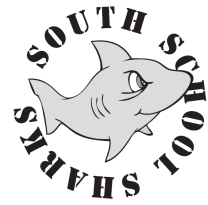 Dear South School Families,For the 3rd year, the school is looking for a parent/guardian representative from each class to help with the communication between the school, PTO, and families.  A few areas that the Classroom PTO Representatives have assisted with include: Help Organize Class basket donations for the Pumpkin PatchInform your child’s classmate’s parents about upcoming PTO sponsored EventsHelp recruit volunteers for the Book Fair, Holiday Store, School Store and EventsHelp with Teacher Appreciation ActivitiesThis is a great way to help your child’s school without a large time commitment. Big or small; your help is needed and appreciated. Megan Costa, PTO Vice-President (southptostoughton@gmail.com) or (mcosta0380@gmail.com)-------------------------------------------------------------------------------------------Classroom PTO Representative Form  Child’s Name: _______________________________________________________Teacher: _____________________________________ Grade:________________ Your Name: _________________________________________________________Email: _____________________________________________________________Please return this slip to the school in an envelope labeled Classroom PTO Rep. by October 1st.